
Rotary Club of Lakewood / Grant Application ($500 or Less)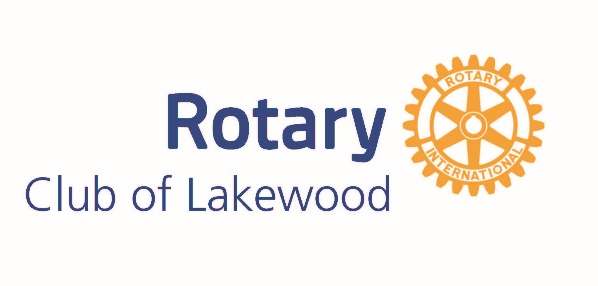 Community Concerns CommitteeDate:		Organization:	Address:		Mailing address (if different):  Contact Person:                    				Phone:Email:                                         			Fax:                              Website:                         Project Title: 	_____________Time Period: ____________Amount of request:  ___________Project description and number of persons to be served/impacted by Project:1.      Briefly describe the mission or purpose of the Organization and what are the primary programs of the Organization:2.      Describe the project/program for which you are seeking funding, including whether it is new or ongoing.3.      Describe the need for this PROJECT/PROGRAM within your agency and the community.  4.      Describe the target population and impact this PROJECT/PROGRAM will have on the community, life of a child and or quality of life for a family.5.      Describe how PROJECT/PROGRAM is focused on Rotary Club of Lakewood’s primary service area of Lakewood.6.      If this is a renewal request, describe the outcomes/results attained to date.General InformationNumber of full time employees:   ______    Part time employees:  _____        Volunteers:  _______ Geographic area served by your organization:Are any of your Board members a Rotary Club of Lakewood member? ___ Yes     ___No.  If yes, please list below: